Request Reference: 18190011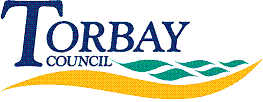 Date received: 03 April 2018Date response sent: 1 May 20181.	Please tell me the percentage or proportional gender pay gap for each individual pay grade.	An example of what I am looking for can be found on page 9 of Doncaster MBC’s gender pay gap report, headlined “proportional gender pay gap by individual grade”.	Please note that I am not requesting salary information or any identifiable data.Torbay Council does not hold the data requested.Torbay Council have presented the data as per the legislation and produced our data broken down into quartiles, the report is published on the Council’s website.The information Torbay Council publishes is available at http://www.torbay.gov.uk/council/finance/salary-levels/